KLÆR OG UTSTYRHØST/VINTERVÅR/SOMMERSKIFTETØY I HYLLEN1 sett med regntøy1 par støvler1 sett tykk vinterdress1 par vintersko1 stk flaske/tube med kuldekrem/behandlingskrem ved behov2 par votter (vinter og regn)1 tykke lue (helst i ull)1 tynnere lue til å sove i.1 stk hals/bøff (ull)1 par varme sokker (ull)2 stk tykk genser (ull/varm fleece)2 stk tykk bukse (ull/varm fleece)Bukse og genser kan erstattes med en «heldrakt» i ull eller varm fleece.1 sett med regntøy1 par støvler1 sett tynn vårdress1 par joggesko/lettere sko1 stk flaske/tube solkrem1 par regnvotter2 tynne luer (bomull)1 solhatt/solskjerm/ «caps»(1 par solbriller)1 stk tynn genser (fleece)1 stk tynn bukse (fleece)Bukse og genser kan erstattes med en «heldrakt» i fleece.3 par sokker3 par bukser3 truser3 par strømpebukser/stillongs3 stk genser 1 stk ull/fleece genser1 stk ull/fleece bukse1 stk t-skjorte1 par regn/vintervotter1 stk lue1 stk halsDette skal være i hyllene til enhver tid. Husk å sjekke skiftetøyet jevnlig, spesielt ved regndager.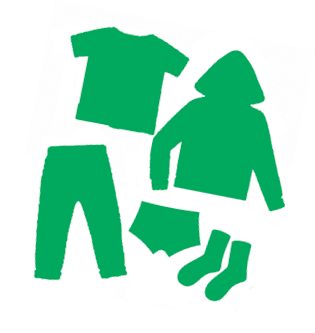 